Highland Chronology Template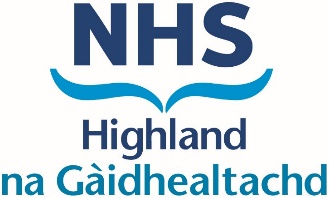 Chronologies are a vital tool for practitioners working with adults, supporting practice in a number of different ways. This document is to be used in Highland alongside other social work recording tools and is for all social work practice (not just ASP). Please use in line with local up to date guidance on the ASP webpage for professionals - Adult protection | NHS Highland (scot.nhs.uk) As well as national guidance published by IRISS - Chronologies in Adult Support and Protection: moving from current to best | IrissChronologies are crucial to: Capture significant events in the adults lifeConsider the adult’s felt and lived experience Understand the source of actual and potential harm impacting on the adult Identify protective factors and to decide next steps for intervention in a range of contexts. The format of a chronology should:Record purposeAuthorshipDate of completionNature and sequence of eventsOutcomes or Impact on the adultSources of informationShow responses to eventsNine characteristics of good chronologies:A useful tool in assessment and practiceNot an assessment, but part of assessmentNot an end in itself, rather a working tool which promotes engagement with people who use servicesAccurate and relies on good, up-to-date case recordingDetailed enough but does not substitute for recording in the fileFlexible so that detail collected may be increased if risk increasesReviewed and analysed – a chronology which is not reviewed regularly is of limited relevanceConstructed differently according to different applications, for example current work and examining historical eventsRecognising that single-agency and multi-agency chronologies set different demands and expectationsName of AdultDate of BirthCareFirst No.Date of EventTime of EventSignificant Event/IssueImpact(Either Negative of Positive)Action TakenSource/ AuthorDate of Entry